單　　位：農學院 植物醫學系教師姓名：曾慶慈現　　職：助理教授學　　歷：2018/06 國立中興大學昆蟲學系 博士　　　　　2006/06 國立中興大學昆蟲學系 碩士　　　　　2004/06 國立中興大學昆蟲學系 學士Name：Tseng, Ching-TzuE-mail：cttseng@mail.ncyu.edu.twTEL：05-2717818       FAX：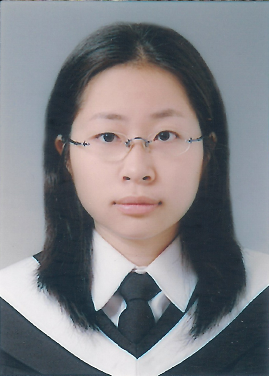 簡要經歷：　　2019 ~ 迄今      國立嘉義大學植物醫學系 助理教授研究興趣（專長）：　　蟲生線蟲、微生物防治、昆蟲病理學、經濟昆蟲研究興趣（專長）：　　蟲生線蟲、微生物防治、昆蟲病理學、經濟昆蟲主要教授課程：　    普通昆蟲學實驗、植物線蟲學、經濟昆蟲學實驗、昆蟲與生活、試驗設計主要教授課程：　    普通昆蟲學實驗、植物線蟲學、經濟昆蟲學實驗、昆蟲與生活、試驗設計(A) 期刊論文Tseng, C. T., R. F. Hou, and L. C. Tang. 2018. Steinernema taiwanensis n. sp. (Rhabditida: Steinernematidae), a new entomopathogenic nematode from Taiwan. Zootaxa, 4434, 466–480. (SCI)曾慶慈、侯豐男、唐立正。2017。蟲生線蟲 (Steinernema taiwanensis strain T39) 對斜紋夜蛾及甜菜夜蛾 (鱗翅目：夜蛾科) 致病力之比較。台灣昆蟲。37: 51-63。曾慶慈、侯豐男、唐立正。2017。生物檢定本土性蟲生線蟲 (Steinernema taiwanensis strain T39) 感染昆蟲寄主及其人工繁殖之初探。台灣昆蟲。37: 11-22。(A) 期刊論文Tseng, C. T., R. F. Hou, and L. C. Tang. 2018. Steinernema taiwanensis n. sp. (Rhabditida: Steinernematidae), a new entomopathogenic nematode from Taiwan. Zootaxa, 4434, 466–480. (SCI)曾慶慈、侯豐男、唐立正。2017。蟲生線蟲 (Steinernema taiwanensis strain T39) 對斜紋夜蛾及甜菜夜蛾 (鱗翅目：夜蛾科) 致病力之比較。台灣昆蟲。37: 51-63。曾慶慈、侯豐男、唐立正。2017。生物檢定本土性蟲生線蟲 (Steinernema taiwanensis strain T39) 感染昆蟲寄主及其人工繁殖之初探。台灣昆蟲。37: 11-22。(B) 研討會論文Tseng, C. T., R. F. Hou, and L. C. Tang. 2011. A new isolate of the entomopathogenic nematode, Steinernema sp. (Nematoda: Steinernematidae), from Taiwan. International Congress on Invertebrate Pathology and Microbial Control & 44th Annual Meeting of the Society for Invertebrate Pathology, August 7-11, Halifax, Nova Scotia, Canada.曾慶慈、侯豐男、唐立正。2006。兩種蟲生線蟲 Steinernema abbasi 及 Steinernema carpocapsae 對黑角舞蛾 (鱗翅目:毒蛾科) 半致死時間之比較。台灣昆蟲學會第二十七屆年會手冊：442。(oral)曾慶慈、侯豐男、唐立正。2006。兩種蟲生線蟲 Steinernema abbasi 及 Steinernema carpocapsae 對黑角舞蛾 (鱗翅目:毒蛾科) 之殺蟲效力。台灣昆蟲學會第二十七屆年會手冊：442。(oral)(B) 研討會論文Tseng, C. T., R. F. Hou, and L. C. Tang. 2011. A new isolate of the entomopathogenic nematode, Steinernema sp. (Nematoda: Steinernematidae), from Taiwan. International Congress on Invertebrate Pathology and Microbial Control & 44th Annual Meeting of the Society for Invertebrate Pathology, August 7-11, Halifax, Nova Scotia, Canada.曾慶慈、侯豐男、唐立正。2006。兩種蟲生線蟲 Steinernema abbasi 及 Steinernema carpocapsae 對黑角舞蛾 (鱗翅目:毒蛾科) 半致死時間之比較。台灣昆蟲學會第二十七屆年會手冊：442。(oral)曾慶慈、侯豐男、唐立正。2006。兩種蟲生線蟲 Steinernema abbasi 及 Steinernema carpocapsae 對黑角舞蛾 (鱗翅目:毒蛾科) 之殺蟲效力。台灣昆蟲學會第二十七屆年會手冊：442。(oral)(C) 其他著作曾慶慈。2018。台灣產蟲生線蟲 Steinernema taiwanensis n. sp. (Rhabditida: Steinernematidae) 之鑑定及其殺蟲效力之測定。中興大學昆蟲學系博士論文。台中。台灣。曾慶慈。2006。兩種蟲生線蟲 Steinernema abbasi 及 Steinernema carpocapsae 對黑角舞蛾 (鱗翅目：毒蛾科) 致病力之比較。中興大學昆蟲學系碩士論文。台中。台灣。(C) 其他著作曾慶慈。2018。台灣產蟲生線蟲 Steinernema taiwanensis n. sp. (Rhabditida: Steinernematidae) 之鑑定及其殺蟲效力之測定。中興大學昆蟲學系博士論文。台中。台灣。曾慶慈。2006。兩種蟲生線蟲 Steinernema abbasi 及 Steinernema carpocapsae 對黑角舞蛾 (鱗翅目：毒蛾科) 致病力之比較。中興大學昆蟲學系碩士論文。台中。台灣。